Programa d'Implantació de Bones Pràctiques en Cures en Centres Compromesos amb l'Excel·lència en Cures®IMPLANTACIÓ DE LES GUIES SELECCIONADES(ha d'emplenar-se un formulari per cada guia a implantar)Guia Nº:      Nom Guia:       Nom Guia:       Procés d'implantacióProcés d'implantacióHa d'incloure cadascun dels següents apartats: 1.Procés d'identificació de la necessitat d'implantar la guia i els participants. Concordança amb les línies estratègiques o plans de la institució. 2. Situació basal en relació a la temàtica de la guia. Objectius específics a aconseguir amb la implantació de la guia. 3.Procés d'implantació de la guia: unitats en què implantareu la guia al llarg dels 3 anys de candidatura, estratègies, activitats i pla d'avaluació. Descriviu els recursos dels quals disposau per aconseguir els objectius. (Màxim 6000 caràcters amb espais).Cronograma d'implantació de la guia en les unitats d'implantació, activitats específiques i responsables de cadascuna. (Utilitzau un gràfic o una taula i inseriu-ho en format imatge. Màxim, mitja pàgina).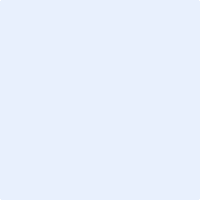 Ha d'incloure cadascun dels següents apartats: 1.Procés d'identificació de la necessitat d'implantar la guia i els participants. Concordança amb les línies estratègiques o plans de la institució. 2. Situació basal en relació a la temàtica de la guia. Objectius específics a aconseguir amb la implantació de la guia. 3.Procés d'implantació de la guia: unitats en què implantareu la guia al llarg dels 3 anys de candidatura, estratègies, activitats i pla d'avaluació. Descriviu els recursos dels quals disposau per aconseguir els objectius. (Màxim 6000 caràcters amb espais).Cronograma d'implantació de la guia en les unitats d'implantació, activitats específiques i responsables de cadascuna. (Utilitzau un gràfic o una taula i inseriu-ho en format imatge. Màxim, mitja pàgina).Guia:      Equip d'implantació de la guia Ha d'incloure cadascun dels següents apartats: Esquema general de l'estructura i organització de l'equip coordinador d'implantació de la guia. (Utilitzau un gràfic o una taula i inseriu-ho-ho en format imatge. Màxim mitja pàgina).Breu descripció de les aptituds i fortaleses del responsable de la guia i de cadascun dels membres de l'equip coordinador constituït, per aconseguir els objectius del Projecte. Descripció de les seves fortaleses com a Equip de treball / quin valor aporten com a equip. Heu d’incloure quines funcions tindrà cada membre de l'equip. (Màxim 4000 caràcters amb espais)